EPREUVE 1 : LE CAS CONCRETEPREUVE 2 : questionnement compétences domaine Prévention *Le SST peut dire ce qu’il a compris de l’accident (répond à la question que s’est-il passé ? *Le formateur rappelle le scénario de l’accident  (il peut ajouter des éléments qui n’ont pas été donné au SST dans l’urgence)un ouvrier d’entretien travaille dans le hall d’entrée avec une perceuse dont le câble est abimé. Il touche la partie abimée du câble électrique et s’écroule sur le sol. CAS CONCRET N° 8 T CAP CCRNOM :Séquence Secourir une victime qui ne répond pas qui ne respire pasSecourir une victime qui ne répond pas qui ne respire pasSecourir une victime qui ne répond pas qui ne respire pasGeste de secours RCPRCPRCPRésultat à atteindreAssurer une respiration et une circulation artificiellesAssurer une respiration et une circulation artificiellesAssurer une respiration et une circulation artificiellesScénarioun ouvrier d’entretien travaille dans le hall d’entrée avec une perceuse dont le câble est abimé. Un témoin le voit toucher le fil et s’écrouler sur le sol, la perceuse est près de lui encore branchéeun ouvrier d’entretien travaille dans le hall d’entrée avec une perceuse dont le câble est abimé. Un témoin le voit toucher le fil et s’écrouler sur le sol, la perceuse est près de lui encore branchéeun ouvrier d’entretien travaille dans le hall d’entrée avec une perceuse dont le câble est abimé. Un témoin le voit toucher le fil et s’écrouler sur le sol, la perceuse est près de lui encore branchéeAnalyse du scénario 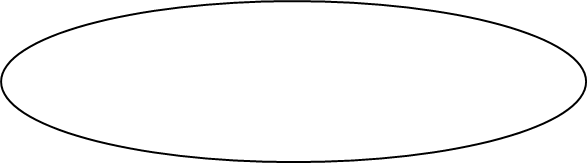 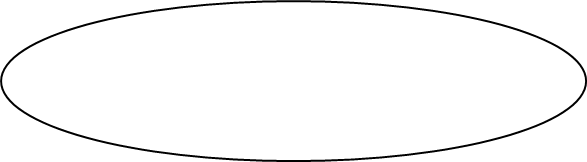 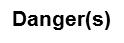 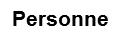 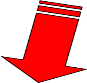 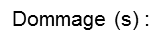 MatérialisationMatériel à prévoir :perceuse avec câble électrique abimé prise électrique mannequin DAE Lingettes désinfectantesPlastique de protection Couvertures Lieu :De l’accident :   hall d’entrée école hôtelière        Du téléphone :  bureau du chef des travaux Du DAE :   loge du lycée     Acteurs :1 SST1 victime 3 témoins Consignes à la victime : tu es allongé sur le dos, tu ne réponds pas tu bloques ta respiration pendant l’examen ( 10’)à la victime : tu es allongé sur le dos, tu ne réponds pas tu bloques ta respiration pendant l’examen ( 10’)à la victime : tu es allongé sur le dos, tu ne réponds pas tu bloques ta respiration pendant l’examen ( 10’)Consignes aux témoins :                                  vous faites ce que vous dit le SSTau témoin qui passera l’alerte :    tu vas près de la porte et tu regardes la scène,  tu reviens quand je te fais signeau témoin qui va chercher le défibrillateur : tu fais semblant de sortir, tu donneras le défibrillateur quand je te ferai signeaux témoins :                                  vous faites ce que vous dit le SSTau témoin qui passera l’alerte :    tu vas près de la porte et tu regardes la scène,  tu reviens quand je te fais signeau témoin qui va chercher le défibrillateur : tu fais semblant de sortir, tu donneras le défibrillateur quand je te ferai signeaux témoins :                                  vous faites ce que vous dit le SSTau témoin qui passera l’alerte :    tu vas près de la porte et tu regardes la scène,  tu reviens quand je te fais signeau témoin qui va chercher le défibrillateur : tu fais semblant de sortir, tu donneras le défibrillateur quand je te ferai signeCompétences Indicateurs de réussite(en jaune : indicateurs obligatoires)Acquis Compétences Indicateurs de réussite(en jaune : indicateurs obligatoires)X  ou 0C 2 - Enonce  les dangers : perceuse sur le sol branchée C 2 - Désigne les personnes exposées aux dangers :     le SST, la victime, les témoinsC 2 - Assure ou fait assurer la protection« écartez- vous ! que s’est-il passé ? »C 2 Le SST  débranche  en faisant attention  de ne pas toucher le fil dénudéfaire mettre de côté l’appareil électriqueC 3- ExamineC 3- observe et recherche présence de sang sur vêtements et sur le sol- palpe prudemment cou, bras, jambesC 3- vérifie conscience (pose des questions, donne des ordres, secoue doucement l’épaule)C 3- bascule prudemment la tête en arrièreC 3- écoute la respiration pendant 10 secondesC 3- Enonce les actions qu’il va réaliser  pour porter secours  (pas obligatoire) RCP et utilisation du DAEC 4-Transmet le message d’alerte  - envoie un témoin chercher le défibrillateur à la logeEn rouge  indicateurs  académiquesC 5choisit la bonne actionC 5    - commence par 30 compressions (bon positionnent des mains, rythme régulier)      C 5- fait 2 insufflations correctesC 5- continue cycles 30/2 jusqu’à l’arrivée du défibrillateur- mise en route, rase, sèche- pose correcte des électrodes- suivi correct des instructionsCompétences Indicateurs de réussite(en jaune : indicateurs obligatoires)Acquis Compétences Indicateurs de réussite(en jaune : indicateurs obligatoires)X  ou 0C 6-Complète le PAD (projeté au tableau)  - De quelle atteinte à la santé s’agit-il ?   AT (pas obligatoire) C 7- Indique au moins un moyen de prévention à mettre en place pour éviter l’accident. vérifier l’état des appareils électriques avant de commencer le travail. signaler les appareils en mauvais état, - Explique comment cette solution aurait  pu éviter l’AT :  Tout matériel en mauvais état est mis de côté donc pas contactC 8C 6- citer au moins un acteur de la prévention en entrepriseCHSCT etc.. toute réponse justeC 1-indique les limites de son intervention ou cite un code de référenceciter le code  qui oblige l’employeur  à fournir du matériel en bon état  et oblige  le salarié  à faire attention à sa sécurité et à celle des autres code du travail OUA quel moment  arrête la RCP  ?  Quand les secours  prennent le relais  ou quand la victime respire de nouveau.  